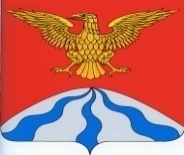 АДМИНИСТРАЦИЯ  МУНИЦИПАЛЬНОГО  ОБРАЗОВАНИЯ«ХОЛМ-ЖИРКОВСКИЙ   РАЙОН»  СМОЛЕНСКОЙ   ОБЛАСТИП О С Т А Н О В Л Е Н И Еот  20.07.2023  №  409В соответствии с Федеральным законом от 27.07.2010 № 210-ФЗ «Об организации предоставления государственных и муниципальных услуг», Администрация муниципального образования «Холм-Жирковский район» Смоленской областип о с та н о в л я е т:1. Внести в Перечень муниципальных услуг Администрации муниципального образования «Холм-Жирковский район» Смоленской области, её структурных подразделений, предоставление которых осуществляется в Холм-Жирковском филиале Смоленского областного государственного бюджетного учреждения «Многофункциональный центр по предоставлению государственных и муниципальных услуг населению», утверждённый постановлением Администрации муниципального образования «Холм-Жирковский район» Смоленской области от 25.10.2019 № 557 (в ред. постановлений Администрации муниципального образования «Холм-Жирковский район» Смоленской области от 16.12.2019 № 653, от 02.03.2020 № 162, от 22.05.2020 № 291, от 12.07.2021 № 411, от 08.02.2022 № 96, от 14.03.2022 № 177, от 01.07.2022 № 399, от 10.11.2022 № 698, от 02.02.2023 № 95, от 27.03.2023 № 187, от 05.04.2023 № 209, от 26.04.2023 № 252, от 14.06.2023 № 336), следующие изменения:1.1. Дополнить пунктами 42, 43 следующего содержания:2. Настоящее постановление вступает в силу после дня подписания.Глава муниципального образования«Холм-Жирковский район»Смоленской области                                                                               А.М. ЕгикянО внесении дополнений в Перечень муниципальных услуг Администрации муниципального образования «Холм-Жирковский район» Смоленской области, её структурных подразделений, предоставление которых осуществляется в Холм-Жирковском филиале Смоленского областного государственного бюджетного учреждения «Многофункциональный центр по предоставлению государственных и муниципальных услуг населению»№ п/пНаименование муниципальной услугиСтруктурные подразделения Администрации муниципального образования «Холм-Жирковский район» Смоленской области, ответственные за предоставление муниципальной услуги42.Предоставление жилого помещения по договору социального наймаОтдел по городскому хозяйству Администрации муниципального образования «Холм-Жирковский район» Смоленской области43.Принятие на учет граждан в качестве нуждающихся в жилых помещенияхОтдел по городскому хозяйству Администрации муниципального образования «Холм-Жирковский район» Смоленской области